ТЕХНОЛОГИЧЕСКАЯ КАРТА УЧЕБНОГО МОДУЛЯ ДЛЯ ПРОВЕДЕНИЯ ДИСТАНЦИОННОГО ОБУЧЕНИЯГруппа № 2Авторы: Трояновская Н.И., Зимина О.М.Предмет: геометрияКласс: 7Тема модуля:  Неравенство треугольникаСроки проведения: 21.04 – 31.04.2020ПРИЛОЖЕНИЯДатаЭтап модуляВремяИнструментДидактическиематериалыДеятельность учеников20.04Орг. информация-Viber, Gmail, ШЦП (установочное видео в Мотивационном задании)Установочное видео, текст письма, ссылка «Правила подготовки к онлайн уроку»Ученики знакомятся с информацией о плане модуля, об организации учебной недели, о необходимых инструментах: приложение Zoom, виртуальная доска padlet.com, корпоративная почта Gmail, мессенджер Viber, о материально-технических средствах20.04Орг. информация10минZoomПрезентация с оргмоментамиНа организационной встрече ученики задают вопросы по плану модуля, вырабатывают под руководством учителя через чат и открытую дискуссию  Кодекс взаимодействия. Так, появляются следующие элементы Кодекса:«Я с вами» (видео держать включенным);«Нет фоновому звуку» (звук включаем только тогда, когда говорим;«Поднятая рука»;Обратная связь (в чате, реакциями инструмента Zoom, голосом).Следующие два правила предлагает учитель:«Я слышу и вижу организатора» (ставим знаки ++ при входе на конференцию Zoom);«От 1 до 5» (учитель готовит к занятию от 1 до 5 вопросов-заданий, которые рассылаются в личные чаты в начале встречи. Ученик, получивший вопрос-задание, становится тайным соорганизатором и должен включить свой ответ в определенном месте встречи). “На онлайн-урок с улыбкой” (начинаем нашу встречу на Zoom с улыбки); “Позитивный настрой” (у меня при изучении модуля все получится”).Кодекс фиксируется на одном слайде презентации (приложение). Участники к нему обращаются в начале каждой встречи и по мере необходимости.21.04Мотивационный15 минШЦП, padlet.comМотивационное задание, виртуальная доска “Решаем мотивационное задание” (приложение)Ученики выполняют готовое задание ШЦП «Возможно ли это?», в которое добавлена следующая информация: “Разместите ответ на проблемный вопрос на виртуальной доске в рубриках “Возможно” или “Невозможно”. Задание выполняется в индивидуальном режиме с размещением собственного мнения, суждения, обоснований и т.п. на виртуальной доске. Учитель организует виртуальную доску так, что  есть области для размещения версий “за” и “против”.21.04Мотивационный30 минZoom, padlet.comГрупповая дискуссияУченики отправляют смайлики-эмодзи о своем настроении.Ученики обсуждают ответы друг друга на проблемный вопрос. Задают вопросы тем, с чьим мнением согласны или не согласны. Обсуждают базовую идею модуля.21.04Мотивационный30 минШЦПМодульУчащиеся знакомятся с картой модуля, планируют выполнение заданий.21.04Орг. информация-Viber, Gmail, расписание онлайн-занятий Google ExcelТекст письма, приглашение на онлайн-занятие ZoomУченики узнают о домашнем задании, следующей дате и режиме (онлайн / оффлайн) занятия24.04Выполнение заданий модуля уровня 2.0-ШЦП, Google форма, resh.edu.ruЗадания платформы уровня 2.0 цели А1, парковка идей (с добавлением вопроса “Отметьте задания, которые вы выполнили”)Ученикам предлагается выполнить задания уровня 2.0 цели А1 в индивидуальном режиме на выбор. По ходу решения ученики оставляют свои вопросы на виртуальной доске модуля “Мои вопросы” (приложение).25.04Выполнение заданий модуля уровня 2.0 цели А1-ШЦП, learningapps.org / wordwall.net / quizizz.com / yaklass.ruЗадания платформы с вложенными ссылками на тренажеры (приложение)25.04Выполнение заданий уровня 2.0-ШЦП, GmailЗадания платформы, видеоурокУчащиеся выполняют учебные задания цели 2.0А в индивидуальном режиме. Кто-то может приступить в Проверочному заданию это цели.26.04Выполнение заданий уровня 3.015 минШЦП, Gmail, ZoomЗадания платформы, текст инструкцииУчащиеся получают инструкцию по индивидуальной работе с платформой. Текст письма учителя инструктирует о продолжении выполнения заданий модуля, о выполнении заданий следующего уровня. Учащимся также открывается возможность открыть тему обсуждения решения какого - либо задания уровня 3.0 в случае возникновения трудностей в решении. Для этого учитель предлагает использовать чат Viber. Обсуждаются организационные вопросы.27.04Выполнение заданий уровня 3.030 минZoom, padlet.com, Google формаСлайд - кодекс взаимодействия. Виртуальная доска вида Timeline “Собери решение” с этапами решения ключевых заданий цели 3.0А (приложение)Учитель приветствует учащихся, учащиеся в чате  смайликами показывают свое настроение, готовность к работе. Обращаются к кодексу взаимодействия. Далее озвучиваются результаты Парковки учащихся: какие задания выполнялись, какие трудности возникли т.д.Учитель предлагает обратиться в виртуальной доске и выполнить размещенное там задание: “Соберите решение задачи. Выделите идею решения и теоретический базис задачи. Найдите “ошибкоопасные” места. Подумайте, как можно избежать ошибок в подобных заданиях”. Это задание может быть предложено в следующих вариациях:Вариант 1. Учитель демонстрирует экран, учащиеся отыскивают нужную часть решения, озвучивают, куда нужно переместить эту часть, учитель перемещает “кусочки” решений. Ребята работают с включенными микрофонами все или часть класса (по желанию), или группа учеников (по назначению учителя). Последнее в этом случае будет продиктовано правилом “От 1 до 5”. 4 подзадания распределяются между учениками.Вариант 2. Задание предлагается выполнить в группе. В случае, если к разбору планируются несколько заданий, то учитель может создать несколько виртуальных досок. Каждой группе предлагается ссылка на виртуальную доску с заданием, которое предназначается именно этой группе. Такой вариант больше подойдет ученикам со средним и высоким уровнем. Пока учитель работает со слабыми учениками, средние и сильные восстанавливают решение на досках, выделяют базис и ищут ошибкоопасные места. Доска позволяет им взаимодействовать вместе: передвигать объекты, добавлять блоки, комментировать, относиться (лайками, оценками и т.п.) к действиям друг друга. Работа минут на 10.Оставшееся время уделяется сделанному группами разбору, разъяснению спорных моментов. Учащиеся оставляют обратную связь в чате, Парковке идей. Озвучивается домашнее задание.Вариант 3. Ссылка на виртуальную доску с заданием включается в заданием платформы. Учащиеся через чат договариваются с кем будут работать на виртуальной доске и выполняют задание, а на онлайн встрече обсуждаются результаты, трудности и т.п.28.04Проверочная работа уровня 3.0-ШЦП, yaklass.ruЗадания платформыУчащиеся выполняют задания в индивидуальном режиме.29.04Выполнение заданий уровня 3.0 и уровня 4.0 (для отдельных учащихся)-ШЦП, padlet.ru, yaklass.ruЗадания платформы, виртуальная доска “Мои вопросы”Учащиеся выполняют задания в индивидуальном режиме. Оставляют на доске вопросы и скриншоты решений в случае, если у них возникают затруднения. Учитель периодически заглядывает на доску, направляет учащихся, размещая ориентиры решения (встречный вопрос, указание следующего действия, в зависимости от степени самостоятельности учащегося).30.04Выполнение заданий уровня 3.0 и уровня 4.0 (для отдельных учащихся)-ШЦП, padlet.comЗадания платформыУчащиеся выполняют задания в индивидуальном режиме.Учитель периодически заглядывает на доску, направляет учащихся, размещая ориентиры решения (встречный вопрос, указание следующего действия, в зависимости от степени самостоятельности учащегося). 29.0430.04Представление результатов исследования / проекта-padlet.com, ViberОформление виртуальной доски “Проекты и исследования модуля” (приложение), комментарий на доске с критериями оценки и правилами представления.Виртуальная дискуссияУчащиеся размещают свои проекты/ результаты исследований на виртуальной доске. Происходит виртуальная защита созданных продуктов. Другим участникам предлагается пройти апробацию созданных продуктов (проверочная работа, тесты, беседы, опросы) отнестись к работам участников: оставить комментарии, отметить понравившиеся работы или моменты работ. На завершающей модуль онлайн встрече обсуждаются результаты представления заданий уровня 4.0, отмечаются лучшие моменты каждой работы.31.04Рефлексия и самооценка-Google формаПарковка идейПеред завершающей модуль онлайн встречей ученикам предлагается оставить свое мнение на парковке идей (опрос, содержащий разделы парковки)31.04Рефлексия и самооценка40 минZoom, padlet.com Групповая дискуссия,виртуальные доски “Мои вопросы”, “Проекты и исследования модуля “Неравенство треугольника”Ученики обсуждают: 1) удалось ли им найти ответы на проблемные вопросы, возвращаются к мотивационному заданию и первой виртуальной доске(на котором оно обсуждалось); 2) какого уровня в изучении модуля они достигли; 3) что мешало / способствовало достижению уровня 3.0 (4.0); 4) какие возможности открываются перед ними (какие задачи теперь могут решать, где в практике могут использовать полученные знания); 5) какой опыт в изучении учебного модуля приобрели; что теперь будут учитывать при изучении следующего модуля.Обсуждения ведутся в виде реальной дискуссии, в чате. По ходу реальной дискуссии учитель демонстрирует на своем экране виртуальные доски с обсуждением мотивационного задания и работами ребят (уровня 4.0).Обсуждаются результаты Парковки. Уделяется внимание тому, что получилось и понравилось. Продумываются “меры” по улучшению работы в модуле, способы разрешения трудностей и неразрешенных вопросов. 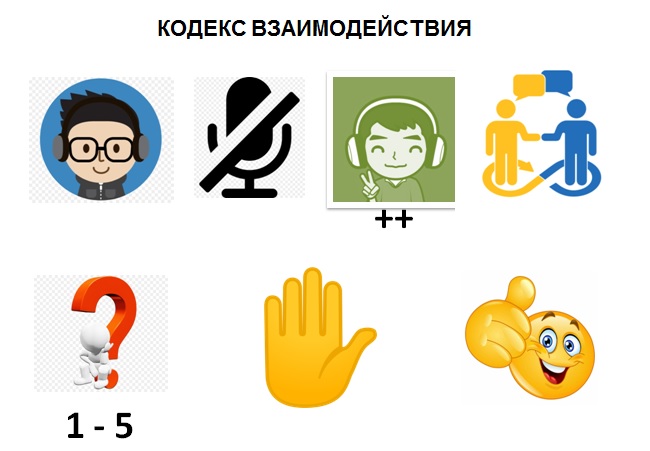 ПАРКОВКА ИДЕЙhttps://docs.google.com/forms/d/e/1FAIpQLScrPWJ9wh585HEfojmB6BQEHfxq8ly1jt4YEwVCPnS0AXF2Bw/viewformПАРКОВКА ИДЕЙhttps://docs.google.com/forms/d/e/1FAIpQLScrPWJ9wh585HEfojmB6BQEHfxq8ly1jt4YEwVCPnS0AXF2Bw/viewformВИРТУАЛЬНЫЕ ДОСКИ МОДУЛЯВИРТУАЛЬНАЯ ДОСКА “РЕШАЕМ МОТИВАЦИОННОЕ ЗАДАНИЕ”ВИРТУАЛЬНАЯ ДОСКА ДЛЯ ЗАДАНИЯ “ОТРЕЗОК И ТРЕУГОЛЬНИК”https://padlet.com/natatr/a5dqib9mnyn34e4lВИРТУАЛЬНАЯ ДОСКА “МОИ ВОПРОСЫ”  для заданий уровня 3.0https://padlet.com/natatr/15qy8gwgarj31gocВИРТУАЛЬНАЯ ДОСКА “ПРОЕКТЫ И ИССЛЕДОВАНИЯ МОДУЛЯ”  для задания 4.0https://padlet.com/natatr/tac69cfjmrdouslwВИРТУАЛЬНЫЕ ДОСКИ МОДУЛЯВИРТУАЛЬНАЯ ДОСКА “РЕШАЕМ МОТИВАЦИОННОЕ ЗАДАНИЕ”ВИРТУАЛЬНАЯ ДОСКА ДЛЯ ЗАДАНИЯ “ОТРЕЗОК И ТРЕУГОЛЬНИК”https://padlet.com/natatr/a5dqib9mnyn34e4lВИРТУАЛЬНАЯ ДОСКА “МОИ ВОПРОСЫ”  для заданий уровня 3.0https://padlet.com/natatr/15qy8gwgarj31gocВИРТУАЛЬНАЯ ДОСКА “ПРОЕКТЫ И ИССЛЕДОВАНИЯ МОДУЛЯ”  для задания 4.0https://padlet.com/natatr/tac69cfjmrdouslwТРЕНАЖЕРЫ МОДУЛЯТРЕНАЖЕРЫ МОДУЛЯУровеньТренажеры2.0Учебные задания - тренажеры https://quizizz.com/admin/quiz/5e91e9e431fb32001f64478d/-, https://quizizz.com/admin/quiz/5e921cb679e1ac001b2ed7dc/-Доказательство  https://resh.edu.ru/subject/lesson/7307/train/271528/ Существование треугольников    https://learningapps.org/284455 Проверочное задание  https://quizizz.com/admin/quiz/5e92d99b77212b001b886725/-  Соотношения между сторонами и углами треугольника https://learningapps.org/14708953.0Учебные задания1.https://www.yaklass.ru/p/geometria/7-klass/sootnoshenie-mezhdu-storonami-i-uglami-treugolnika-9155/sootnosheniia-mezhdu-storonami-i-uglami-treugolnika-9738/re-15019cef-1a61-4b41-a234-03e9b335267b/pe?resultId=24558758242.https://www.yaklass.ru/p/geometria/7-klass/sootnoshenie-mezhdu-storonami-i-uglami-treugolnika-9155/sootnosheniia-mezhdu-storonami-i-uglami-treugolnika-9738/re-0f55ea5d-14fd-4817-b289-d9c2fe28349e/pe?resultId=2455681301Проверочное задание https://www.yaklass.ru/p/geometria/7-klass/sootnoshenie-mezhdu-storonami-i-uglami-treugolnika-9155/sootnosheniia-mezhdu-storonami-i-uglami-treugolnika-9738/tv-59dd68f6-0a25-441e-a5ab-e5ccb07a40024.0Учебное заданиеhttps://www.yaklass.ru/p/geometria/7-klass/sootnoshenie-mezhdu-storonami-i-uglami-treugolnika-9155/sootnosheniia-mezhdu-storonami-i-uglami-treugolnika-9738/re-953f14ce-239a-4150-ba71-73e8eb3fd98c/pe?resultId=2455683294